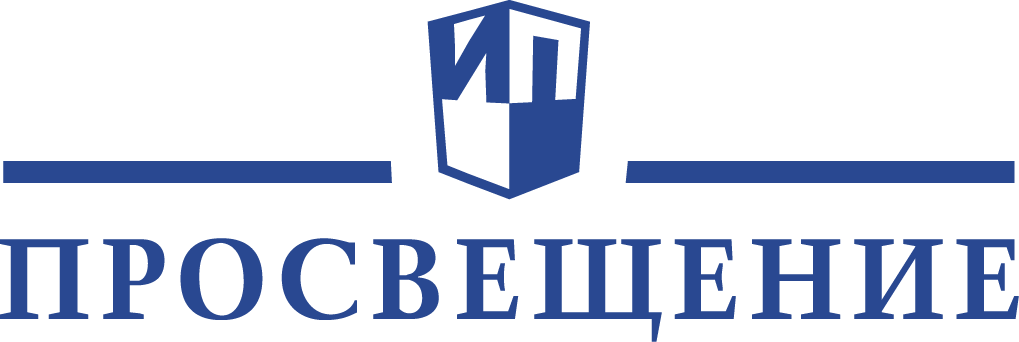 Добрый день, уважаемые родители и учащиеся!Команда издательства «Просвещение» подготовила для школьников и учителей интересные беседы, мастер-классы, лаборатории в режиме онлайн. Пришло время опробовать достижения цифрового века и переоценить возможности живого общения. Предлагаем вашим ученикам специально для них придуманные и организованные занятия для обучения, развития, просвещения с удовольствием. В онлайн-режиме мы готовы отвечать на вопросы участников, принимать их варианты решения творческих задач и вместе обсуждать интересные гипотезы.Онлайн-урок. 2 класс29.04.2020 10.30–11.30 Окружающий мир Ориентирование на местности  Тимофеева Лилия Львовна, к.п.н., член авторского коллектива УМК «Школа России»https://events.webinar.ru/12290983/4415822Онлайн-урок. 4 класс 27.04.2020 12.30–13.30 Начальная школа Русский язык. Правописание окончаний глаголов Бойкина Марина Викторовна, соавтор учебников УМК «Школа России» и «Перспектива» по литературному чтению https://events.webinar.ru/12290983/441169628.04.2020 12.30–13.30 Начальная школа Литературное чтение. Пишем отзыв на книгу  Бойкина Марина Викторовна, соавтор учебников УМК «Школа России» и «Перспектива» по литературному чтению https://events.webinar.ru/12290983/4412554Онлайн-урок. 7 класс28.04.2020 14:30–15:30 Алгебра Повторение. Степень и ее свойства Зубкова Екатерина Дмитриевна, ведущий методист АО «Издательства «Просвещение»https://events.webinar.ru/12290983/3356053Онлайн-урок. 8 класс27.04.2020 9:30–10:30 Физика Решаем задания ОГЭ вместе! Световые волны Литвинов Олег Андреевич, ведущий методист АО «Издательства «Просвещение»https://events.webinar.ru/12290983/343286128.04.2020 10.30–11.30 Обществознание Страховые услуги  Акимова Елена Юрьевна, ведущий методист АО «Издательства «Просвещение»https://events.webinar.ru/12290983/348355729.04.2020 11:30–12:30 химия Ионная химическая связь Плечова Ольга Гарриевна, ведущий методист АО «Издательства «Просвещение»https://events.webinar.ru/12290983/441597029.04.2020 12.30–13.30 Алгебра Повторение. Квадратные корни. Зубкова Екатерина Дмитриевна, ведущий методист АО «Издательства «Просвещение»https://events.webinar.ru/12290983/4417214Онлайн-урок. 9 класс27.04.2020 9:30–10:30 Физика Решаем задания ОГЭ вместе! Световые волны Литвинов Олег Андреевич, ведущий методист АО «Издательства «Просвещение» https://events.webinar.ru/12290983/343286127.04.2020 16:30–17:30 Биология Решаем задачи по теме «Структура экоcистем. Поток энергии и пищевые цепи»Балакирева Елена Петровна, методист-эксперт АО «Издательства «Просвещение»https://events.webinar.ru/12290983/441185628.04.2020 9:30–10:30 География Работа с картами при подготовке к ОГЭ  Дубинина Софья Петровна, методист АО «Издательства «Просвещение»https://events.webinar.ru/12290983/441191828.04.2020 10.30–11.30 Обществознание Страховые услуги  Акимова Елена Юрьевна, ведущий методист АО «Издательства «Просвещение»https://events.webinar.ru/12290983/348355729.04.2020 9:30–10:30 Физика Решаем задания ОГЭ вместе! Атомная физика Литвинов Олег Андреевич, ведущий методист АО «Издательства «Просвещение»https://events.webinar.ru/12290983/343273530.04.2020 11:30–12:30 Физика Решаем задания ОГЭ вместе! Задания второй части ОГЭ Литвинов Олег Андреевич, ведущий методист АО «Издательства «Просвещение»https://events.webinar.ru/12290983/348299530.04.2020 14:30–15:30 Химия Алюминий и его соединения Плечова Ольга Гарриевна, ведущий методист АО «Издательства «Просвещение»https://events.webinar.ru/12290983/355780530.04.2020 15:30–16:30 Алгебра Повторение. Готовимся к ОГЭ. Решение текстовых задач Зубкова Екатерина Дмитриевна, ведущий методист АО «Издательства «Просвещение» https://events.webinar.ru/12290983/4419060Онлайн-урок. 10-11 классы27.04.2020 11:30–12:30 Физика Решение задач ЕГЭ. Квантовая физика Парфентьева Наталия Андреевна, кандидат физико-математических наук, профессор, учитель физики международной гимназии «Новые Вешки», автор АО «Издательства «Просвещение»  https://events.webinar.ru/12290983/339346927.04.2020 15:30–16:30 Химия Электролиз в заданиях ЕГЭ по химии Деглина Татьяна Евгеньевна, учитель химии высшей категории МОУ «Гимназии №1» г. Воскресенска, автор программ элективных курсов предпрофильной подготовки и профильного обучения https://events.webinar.ru/12290983/355769127.04.2020 16:30–17:30 Биология Решаем задачи по теме «Структура экоcистем. Поток энергии и пищевые цепи» Балакирева Елена Петровна, методист-эксперт АО «Издательства «Просвещение» https://events.webinar.ru/12290983/441185629.04.2020 14:30–15:30 Химия Общие подходы в решении задания 34 Деглина Татьяна Евгеньевна, учитель химии высшей категории МОУ «Гимназии №1» г. Воскресенска, автор программ элективных курсов предпрофильной подготовки и профильного обучения https://events.webinar.ru/12290983/355773929.04.2020 15:30–16:30 Английский язык Урок Exam Practice (Unit 5) Смирнова Елена Юрьевна, соавтор УМК серии «Сферы» по английскому языку для 2-11 классов АО «Издательства «Просвещение»https://events.webinar.ru/12290983/359766630.04.2020 9:30–10:30 Обществознание Подготовка к ЕГЭ по обществознанию. Политические партии и партийные системы Кумпан Вадим Александрович, кандидат исторических наук, доцент, магистр менеджмента, доцент ФГБОУ ВО «Кубанский государственный университет» https://events.webinar.ru/12290983/441865430.04.2020 9:30–10:30 География Простые решения трудных задач в ЕГЭ по географии Дубинина Софья Петровна, методист АО «Издательство Просвещение» https://events.webinar.ru/12290983/441873030.04.2020 10.30–11.30 История Национальная политика и подъём национальных движений. Распад СССР Рябчук Александр Николаевич, учитель истории и обществознания, учитель высшей категории, победитель конкурса «Учитель года города Ростова-на-Дону – 2020» https://events.webinar.ru/12290983/4418828